GTM Information:Please join my meeting from your computer, tablet or smartphone. 
www.gotomeet.me/s139
ENDS: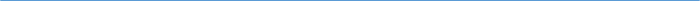 Barton Core Priorities/Strategic Plan Goals AGENDA/MINUTESAGENDA/MINUTESTeam NameOutcomes Assessment CommitteeDate04/04/2018Time3:45 – 4:30 pmLocationS-139/GoToMeeting (www.gotomeet.me/s139) FacilitatorFacilitatorJo HarringtonJo HarringtonJo HarringtonJo HarringtonJo HarringtonRecorderSarah Riegel Sarah Riegel Sarah Riegel Sarah Riegel Team membersTeam membersTeam membersTeam membersTeam membersTeam membersTeam membersTeam membersTeam membersTeam membersPresent  XAbsent   OPresent  XAbsent   OxRandy ThodeRandy ThodexAnge SullivanxSteven LuethSteven LuethSteven LuethxxElaine SimmonsxKathy BoegerKathy BoegerxAshley AndersonoLeanne MillerLeanne MillerLeanne MillerxxJo HarringtonGuestsGuestsGuestsGuestsGuestsGuestsGuestsGuestsGuestsGuestsGuestsGuestsxJanet Balk (shadowing Ashley for Leadership Institute)Janet Balk (shadowing Ashley for Leadership Institute)Topics/NotesTopics/NotesTopics/NotesTopics/NotesTopics/NotesTopics/NotesTopics/NotesTopics/NotesTopics/NotesTopics/NotesTopics/NotesReporterClassroom Assessment SubcommitteeUpdates – at their last meeting they discussed how often to report CATsSubcommittee decided on one CAT per class per semester (not one per CRN)They were concerned that some classes would not have a CAT done if we changed to one CAT per semesterThe hope of OAC was one CAT per semester to streamline the processOAC feels with doing one CAT per class per semester could skew the data for HLC (for example, some faculty teach 5 different classes where as other faculty teach one class 5 times)Either doing one per CRN or one per semester wouldn’t skew the data, it would be representative of the collegeAnge will take this back to the subcommittee for reviewClassroom Assessment SubcommitteeUpdates – at their last meeting they discussed how often to report CATsSubcommittee decided on one CAT per class per semester (not one per CRN)They were concerned that some classes would not have a CAT done if we changed to one CAT per semesterThe hope of OAC was one CAT per semester to streamline the processOAC feels with doing one CAT per class per semester could skew the data for HLC (for example, some faculty teach 5 different classes where as other faculty teach one class 5 times)Either doing one per CRN or one per semester wouldn’t skew the data, it would be representative of the collegeAnge will take this back to the subcommittee for reviewClassroom Assessment SubcommitteeUpdates – at their last meeting they discussed how often to report CATsSubcommittee decided on one CAT per class per semester (not one per CRN)They were concerned that some classes would not have a CAT done if we changed to one CAT per semesterThe hope of OAC was one CAT per semester to streamline the processOAC feels with doing one CAT per class per semester could skew the data for HLC (for example, some faculty teach 5 different classes where as other faculty teach one class 5 times)Either doing one per CRN or one per semester wouldn’t skew the data, it would be representative of the collegeAnge will take this back to the subcommittee for reviewClassroom Assessment SubcommitteeUpdates – at their last meeting they discussed how often to report CATsSubcommittee decided on one CAT per class per semester (not one per CRN)They were concerned that some classes would not have a CAT done if we changed to one CAT per semesterThe hope of OAC was one CAT per semester to streamline the processOAC feels with doing one CAT per class per semester could skew the data for HLC (for example, some faculty teach 5 different classes where as other faculty teach one class 5 times)Either doing one per CRN or one per semester wouldn’t skew the data, it would be representative of the collegeAnge will take this back to the subcommittee for reviewClassroom Assessment SubcommitteeUpdates – at their last meeting they discussed how often to report CATsSubcommittee decided on one CAT per class per semester (not one per CRN)They were concerned that some classes would not have a CAT done if we changed to one CAT per semesterThe hope of OAC was one CAT per semester to streamline the processOAC feels with doing one CAT per class per semester could skew the data for HLC (for example, some faculty teach 5 different classes where as other faculty teach one class 5 times)Either doing one per CRN or one per semester wouldn’t skew the data, it would be representative of the collegeAnge will take this back to the subcommittee for reviewClassroom Assessment SubcommitteeUpdates – at their last meeting they discussed how often to report CATsSubcommittee decided on one CAT per class per semester (not one per CRN)They were concerned that some classes would not have a CAT done if we changed to one CAT per semesterThe hope of OAC was one CAT per semester to streamline the processOAC feels with doing one CAT per class per semester could skew the data for HLC (for example, some faculty teach 5 different classes where as other faculty teach one class 5 times)Either doing one per CRN or one per semester wouldn’t skew the data, it would be representative of the collegeAnge will take this back to the subcommittee for reviewClassroom Assessment SubcommitteeUpdates – at their last meeting they discussed how often to report CATsSubcommittee decided on one CAT per class per semester (not one per CRN)They were concerned that some classes would not have a CAT done if we changed to one CAT per semesterThe hope of OAC was one CAT per semester to streamline the processOAC feels with doing one CAT per class per semester could skew the data for HLC (for example, some faculty teach 5 different classes where as other faculty teach one class 5 times)Either doing one per CRN or one per semester wouldn’t skew the data, it would be representative of the collegeAnge will take this back to the subcommittee for reviewClassroom Assessment SubcommitteeUpdates – at their last meeting they discussed how often to report CATsSubcommittee decided on one CAT per class per semester (not one per CRN)They were concerned that some classes would not have a CAT done if we changed to one CAT per semesterThe hope of OAC was one CAT per semester to streamline the processOAC feels with doing one CAT per class per semester could skew the data for HLC (for example, some faculty teach 5 different classes where as other faculty teach one class 5 times)Either doing one per CRN or one per semester wouldn’t skew the data, it would be representative of the collegeAnge will take this back to the subcommittee for reviewClassroom Assessment SubcommitteeUpdates – at their last meeting they discussed how often to report CATsSubcommittee decided on one CAT per class per semester (not one per CRN)They were concerned that some classes would not have a CAT done if we changed to one CAT per semesterThe hope of OAC was one CAT per semester to streamline the processOAC feels with doing one CAT per class per semester could skew the data for HLC (for example, some faculty teach 5 different classes where as other faculty teach one class 5 times)Either doing one per CRN or one per semester wouldn’t skew the data, it would be representative of the collegeAnge will take this back to the subcommittee for reviewClassroom Assessment SubcommitteeUpdates – at their last meeting they discussed how often to report CATsSubcommittee decided on one CAT per class per semester (not one per CRN)They were concerned that some classes would not have a CAT done if we changed to one CAT per semesterThe hope of OAC was one CAT per semester to streamline the processOAC feels with doing one CAT per class per semester could skew the data for HLC (for example, some faculty teach 5 different classes where as other faculty teach one class 5 times)Either doing one per CRN or one per semester wouldn’t skew the data, it would be representative of the collegeAnge will take this back to the subcommittee for reviewClassroom Assessment SubcommitteeUpdates – at their last meeting they discussed how often to report CATsSubcommittee decided on one CAT per class per semester (not one per CRN)They were concerned that some classes would not have a CAT done if we changed to one CAT per semesterThe hope of OAC was one CAT per semester to streamline the processOAC feels with doing one CAT per class per semester could skew the data for HLC (for example, some faculty teach 5 different classes where as other faculty teach one class 5 times)Either doing one per CRN or one per semester wouldn’t skew the data, it would be representative of the collegeAnge will take this back to the subcommittee for reviewAngeCo-Curricular Assessment SubcommitteeUpdatesSubcommittee had one meeting so farThey will work on the charter nextCo-Curricular Assessment SubcommitteeUpdatesSubcommittee had one meeting so farThey will work on the charter nextCo-Curricular Assessment SubcommitteeUpdatesSubcommittee had one meeting so farThey will work on the charter nextCo-Curricular Assessment SubcommitteeUpdatesSubcommittee had one meeting so farThey will work on the charter nextCo-Curricular Assessment SubcommitteeUpdatesSubcommittee had one meeting so farThey will work on the charter nextCo-Curricular Assessment SubcommitteeUpdatesSubcommittee had one meeting so farThey will work on the charter nextCo-Curricular Assessment SubcommitteeUpdatesSubcommittee had one meeting so farThey will work on the charter nextCo-Curricular Assessment SubcommitteeUpdatesSubcommittee had one meeting so farThey will work on the charter nextCo-Curricular Assessment SubcommitteeUpdatesSubcommittee had one meeting so farThey will work on the charter nextCo-Curricular Assessment SubcommitteeUpdatesSubcommittee had one meeting so farThey will work on the charter nextCo-Curricular Assessment SubcommitteeUpdatesSubcommittee had one meeting so farThey will work on the charter nextSteveStrategic PlanningOAC Charter has been updated for approval – a couple minor changes and it will be posted to the webHLC Conference (Mentor Consultation)Share Fair – Barton will “share”Assessment InstituteMembership – Charlotte Cates, Kurt Konda, Sara Oberle, Laura Schlessiger, Danika Bielek, Kim Specht, Teresa Smith, Kenneth Kolembe and Jessica FullenCurriculumStrategic PlanningOAC Charter has been updated for approval – a couple minor changes and it will be posted to the webHLC Conference (Mentor Consultation)Share Fair – Barton will “share”Assessment InstituteMembership – Charlotte Cates, Kurt Konda, Sara Oberle, Laura Schlessiger, Danika Bielek, Kim Specht, Teresa Smith, Kenneth Kolembe and Jessica FullenCurriculumStrategic PlanningOAC Charter has been updated for approval – a couple minor changes and it will be posted to the webHLC Conference (Mentor Consultation)Share Fair – Barton will “share”Assessment InstituteMembership – Charlotte Cates, Kurt Konda, Sara Oberle, Laura Schlessiger, Danika Bielek, Kim Specht, Teresa Smith, Kenneth Kolembe and Jessica FullenCurriculumStrategic PlanningOAC Charter has been updated for approval – a couple minor changes and it will be posted to the webHLC Conference (Mentor Consultation)Share Fair – Barton will “share”Assessment InstituteMembership – Charlotte Cates, Kurt Konda, Sara Oberle, Laura Schlessiger, Danika Bielek, Kim Specht, Teresa Smith, Kenneth Kolembe and Jessica FullenCurriculumStrategic PlanningOAC Charter has been updated for approval – a couple minor changes and it will be posted to the webHLC Conference (Mentor Consultation)Share Fair – Barton will “share”Assessment InstituteMembership – Charlotte Cates, Kurt Konda, Sara Oberle, Laura Schlessiger, Danika Bielek, Kim Specht, Teresa Smith, Kenneth Kolembe and Jessica FullenCurriculumStrategic PlanningOAC Charter has been updated for approval – a couple minor changes and it will be posted to the webHLC Conference (Mentor Consultation)Share Fair – Barton will “share”Assessment InstituteMembership – Charlotte Cates, Kurt Konda, Sara Oberle, Laura Schlessiger, Danika Bielek, Kim Specht, Teresa Smith, Kenneth Kolembe and Jessica FullenCurriculumStrategic PlanningOAC Charter has been updated for approval – a couple minor changes and it will be posted to the webHLC Conference (Mentor Consultation)Share Fair – Barton will “share”Assessment InstituteMembership – Charlotte Cates, Kurt Konda, Sara Oberle, Laura Schlessiger, Danika Bielek, Kim Specht, Teresa Smith, Kenneth Kolembe and Jessica FullenCurriculumStrategic PlanningOAC Charter has been updated for approval – a couple minor changes and it will be posted to the webHLC Conference (Mentor Consultation)Share Fair – Barton will “share”Assessment InstituteMembership – Charlotte Cates, Kurt Konda, Sara Oberle, Laura Schlessiger, Danika Bielek, Kim Specht, Teresa Smith, Kenneth Kolembe and Jessica FullenCurriculumStrategic PlanningOAC Charter has been updated for approval – a couple minor changes and it will be posted to the webHLC Conference (Mentor Consultation)Share Fair – Barton will “share”Assessment InstituteMembership – Charlotte Cates, Kurt Konda, Sara Oberle, Laura Schlessiger, Danika Bielek, Kim Specht, Teresa Smith, Kenneth Kolembe and Jessica FullenCurriculumStrategic PlanningOAC Charter has been updated for approval – a couple minor changes and it will be posted to the webHLC Conference (Mentor Consultation)Share Fair – Barton will “share”Assessment InstituteMembership – Charlotte Cates, Kurt Konda, Sara Oberle, Laura Schlessiger, Danika Bielek, Kim Specht, Teresa Smith, Kenneth Kolembe and Jessica FullenCurriculumStrategic PlanningOAC Charter has been updated for approval – a couple minor changes and it will be posted to the webHLC Conference (Mentor Consultation)Share Fair – Barton will “share”Assessment InstituteMembership – Charlotte Cates, Kurt Konda, Sara Oberle, Laura Schlessiger, Danika Bielek, Kim Specht, Teresa Smith, Kenneth Kolembe and Jessica FullenCurriculumJoProgram Assessment (Subcommittee)-Dean’s CouncilMedical Assistant Program had initial meetingBrainstorming Template DevelopedProgram Assessment (Subcommittee)-Dean’s CouncilMedical Assistant Program had initial meetingBrainstorming Template DevelopedProgram Assessment (Subcommittee)-Dean’s CouncilMedical Assistant Program had initial meetingBrainstorming Template DevelopedProgram Assessment (Subcommittee)-Dean’s CouncilMedical Assistant Program had initial meetingBrainstorming Template DevelopedProgram Assessment (Subcommittee)-Dean’s CouncilMedical Assistant Program had initial meetingBrainstorming Template DevelopedProgram Assessment (Subcommittee)-Dean’s CouncilMedical Assistant Program had initial meetingBrainstorming Template DevelopedProgram Assessment (Subcommittee)-Dean’s CouncilMedical Assistant Program had initial meetingBrainstorming Template DevelopedProgram Assessment (Subcommittee)-Dean’s CouncilMedical Assistant Program had initial meetingBrainstorming Template DevelopedProgram Assessment (Subcommittee)-Dean’s CouncilMedical Assistant Program had initial meetingBrainstorming Template DevelopedProgram Assessment (Subcommittee)-Dean’s CouncilMedical Assistant Program had initial meetingBrainstorming Template DevelopedProgram Assessment (Subcommittee)-Dean’s CouncilMedical Assistant Program had initial meetingBrainstorming Template DevelopedJoAssessment AcademyBarton’s bi-annual report (v6.0) was reviewed by our HLC mentorsExternal Webpage development – still in processAssessment AcademyBarton’s bi-annual report (v6.0) was reviewed by our HLC mentorsExternal Webpage development – still in processAssessment AcademyBarton’s bi-annual report (v6.0) was reviewed by our HLC mentorsExternal Webpage development – still in processAssessment AcademyBarton’s bi-annual report (v6.0) was reviewed by our HLC mentorsExternal Webpage development – still in processAssessment AcademyBarton’s bi-annual report (v6.0) was reviewed by our HLC mentorsExternal Webpage development – still in processAssessment AcademyBarton’s bi-annual report (v6.0) was reviewed by our HLC mentorsExternal Webpage development – still in processAssessment AcademyBarton’s bi-annual report (v6.0) was reviewed by our HLC mentorsExternal Webpage development – still in processAssessment AcademyBarton’s bi-annual report (v6.0) was reviewed by our HLC mentorsExternal Webpage development – still in processAssessment AcademyBarton’s bi-annual report (v6.0) was reviewed by our HLC mentorsExternal Webpage development – still in processAssessment AcademyBarton’s bi-annual report (v6.0) was reviewed by our HLC mentorsExternal Webpage development – still in processAssessment AcademyBarton’s bi-annual report (v6.0) was reviewed by our HLC mentorsExternal Webpage development – still in processJoEduKan UpdateAny EduKan Assessment materials for review will be emailed out as usualAny comments/questions/concerns can be directed to Stephannie GoerlEduKan UpdateAny EduKan Assessment materials for review will be emailed out as usualAny comments/questions/concerns can be directed to Stephannie GoerlEduKan UpdateAny EduKan Assessment materials for review will be emailed out as usualAny comments/questions/concerns can be directed to Stephannie GoerlEduKan UpdateAny EduKan Assessment materials for review will be emailed out as usualAny comments/questions/concerns can be directed to Stephannie GoerlEduKan UpdateAny EduKan Assessment materials for review will be emailed out as usualAny comments/questions/concerns can be directed to Stephannie GoerlEduKan UpdateAny EduKan Assessment materials for review will be emailed out as usualAny comments/questions/concerns can be directed to Stephannie GoerlEduKan UpdateAny EduKan Assessment materials for review will be emailed out as usualAny comments/questions/concerns can be directed to Stephannie GoerlEduKan UpdateAny EduKan Assessment materials for review will be emailed out as usualAny comments/questions/concerns can be directed to Stephannie GoerlEduKan UpdateAny EduKan Assessment materials for review will be emailed out as usualAny comments/questions/concerns can be directed to Stephannie GoerlEduKan UpdateAny EduKan Assessment materials for review will be emailed out as usualAny comments/questions/concerns can be directed to Stephannie GoerlEduKan UpdateAny EduKan Assessment materials for review will be emailed out as usualAny comments/questions/concerns can be directed to Stephannie GoerlJoESSENTIAL SKILLS                             “BARTON EXPERIENCE”WORK PREPAREDNESS                    REGIONAL WORKFORCE NEEDS                       ACADEMIC ADVANCEMENT             SERVICE REGIONSPERSONAL ENRICHMENT                 STRATEGIC PLANNINGCONTINGENCY PLANNINGDrive Student Success Emphasize Institutional Effectiveness1. Improve Student Success and Completion6. Develop, enhance, and align business processes2. Enhance the Quality of Teaching and Learning7. Provide a welcoming and safe environmentCultivate Community Engagement Optimize Employee Experience 3. Cultivate and Strengthen Partnerships8. Support a diverse culture in which employees are engaged and productive4. Reinforce Public Recognition of Barton Community College5. Provide Cultural and Learning Experiences for the community